PONEDELJEK, 30. 3.TVZ - 7. A, 7. B, 8. A, 8. B, 9. A, 9. BPozdravljeni učenci!Turizem je ena od gospodarskih dejavnosti, ki bo v času trajanja pandemije korona virusa med najbolj prizadetimi. Naša občina ni tipično turistična občina, a vseeno je turizem med panogami, ki se v zadnjem času hitro razvijajo.Vaša današnja naloga je sledeča. Napišite kratko pismo neznanemu prijatelju. Povabite ga na obisk v svoj domači kraj in opišite, katere znamenitosti oz. zanimivosti v naši občini bi mu lahko razkazali. Turistična ponudba vključuje tudi prireditve, gostinske lokale itn. Pismo slikajte in mi ga pošljite po e pošti do današnjega večera, nato pa ga vložite v turistično mapo.Lepo vas pozdravljam,Učiteljica Andreja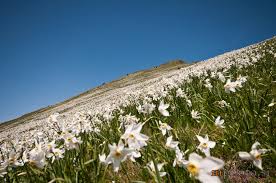 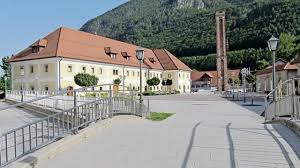 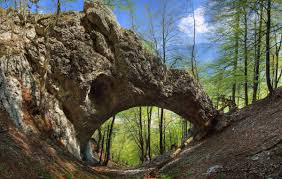 *** Od nekaterih še nisem dobila fotografije. Kljub temu, da je prijava na natečaj že potekla, pričakujem, da mi jo čim prej pošljete, ker smo bili tako dogovorjeni.